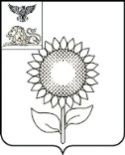 Б Е Л Г О Р О Д С К А Я   О Б Л А С Т ЬРАСПОРЯЖЕНИЕПРЕДСЕДАТЕЛЯ СОВЕТА ДЕПУТАТОВ 
АЛЕКСЕЕВСКОГО ГОРОДСКОГО ОКРУГААлексеевка                         «28»  июня 2021 года					             № 58-рО    назначении     публичных   слушаний по предоставлению разрешения на условно разрешенный вид использования земельного участка с кадастровым номером 31:23:0203017:181  по ул. Ст. Большевиков, 17 в г. Алексеевка 	В соответствии с Федеральным законом от 06.10.2003 года № 131-ФЗ «Об общих принципах организации местного самоуправления в Российской Федерации», ст. 39 Градостроительного кодекса Российской Федерации, руководствуясь Порядком организации и проведения публичных слушаний, общественных обсуждений на территории Алексеевского городского округа:	1. Назначить публичные слушания   по предоставлению разрешения на условно разрешенный вид использования земельного участка с кадастровым номером 31:23:0203017:181  по ул. Ст. Большевиков, 17 в г. Алексеевка.	           2. Провести публичные слушания в помещении управления архитектуры администрации Алексеевского городского округа (г. Алексеевка, ул. Победы, д.67, 3 этаж) 14 июля 2021 года в 14 часов 30 минут.	3. Назначить председательствующим на публичных слушаниях Дейнега Юрия Евгеньевича – первого заместителя главы администрации Алексеевского городского округа, председателя комитета по ЖКХ, архитектуре и строительству.4. Организацию и проведение публичных слушаний по предоставлению разрешения на условно разрешенный вид использования земельного участка с кадастровым номером 31:23:0203017:181  по ул. Ст. Большевиков, 17 в                г. Алексеевка возложить на комиссию по землепользованию и застройке Алексеевского городского округа.	 5. Письменные обращения (предложения, замечания) правообладателей смежных земельных участков, а также уведомления об  участии в публичных слушаниях принимаются с 28 июня по 8 июля 2021 года управлением архитектуры администрации Алексеевского городского округа (г. Алексеевка, ул. Победы, д.67,  3 этаж), тел. 3-50-72 или 4-52-40, время работы с 9-00 до      18-00,  перерыв с 13-00 до 14-00, выходные: суббота, воскресенье.	6. Настоящее распоряжение опубликовать в порядке, предусмотренном Уставом Алексеевского городского округа и разметить на официальном сайте органов местного самоуправления Алексеевского городского округа в сети Интернет.	7. Контроль за исполнением настоящего распоряжения возложить на заместителя председателя Совета депутатов Алексеевского городского округа Маринина А.П. Председатель Совета депутатовАлексеевского городского округа                               		      И.Ю. Ханина